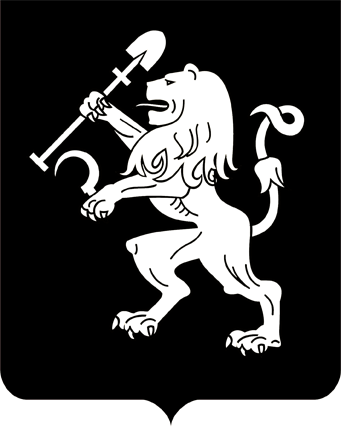 АДМИНИСТРАЦИЯ ГОРОДА КРАСНОЯРСКАПОСТАНОВЛЕНИЕО внесении изменений в постановление администрации города от 26.05.2015 № 331В соответствии с Правилами охраны жизни людей на водных объектах в Красноярском крае, утвержденными постановлением Совета администрации Красноярского края от 21.04.2008 № 189-п, в целях обеспечения безопасности на водных объектах, руководствуясь                  статьями 41, 58, 59 Устава города Красноярска, ПОСТАНОВЛЯЮ:1. Внести в постановление администрации города от 26.05.2015           № 331 «Об обеспечении безопасности на водных объектах в летний           период» следующие изменения:1) в пунктах 1, 5 постановления, наименовании приложения 1          к постановлению слово «мест» заменить словом «зон»;2) строки 1, 2 таблицы приложения 3 к постановлению изложить               в следующей редакции:2. Настоящее постановление опубликовать в газете «Городские новости» и разместить на официальном сайте администрации города.Глава города                                                                                 С.В. Еремин29.07.2020№ 579№п/пНаименование мероприятийСроквыполненияОтветственныеза выполнение мероприятий«1Организация подготовки зон отдыха у водных объектов на территории городаежегодно к 1 июняадминистрации районов в городе2Контроль за эксплуатацией оборудованных зон отдыха людей у водных объектов в течение летнего периода ежегодно июнь – августадминистрации районов в городе»